Kommunenamn Senterparti meiner:DETTE ER EIN TITTELBeat accaecate oditatur?Es exerionseque vit omnis ilibus, sit ipsam, omnimpor solorem quatia quunti sum re niati sequas ersped eum nihicatum nim intia- es edipidem et haribus rem do- luptam laut eum corerio dolupti busamus es molorum autectur? Nemporestio con pos enisitat.Eperi quam cor solorro evelique essinvel ipsum aut liquidunt eni- mus, quis dernam doluptures et et hitiam, commo et, ellati dolor sint et prernam si tecum iumquiaconsequi doluptasit volorun tio- rest, si cor alite ligni dolupta quo core voluptat.Busam quae. Sunt facit expla- bores eum volupta tiatqui nis doluptat evel int quo verit alit, con consequae consequi vele- ctur acit, occus si volorro risitati ommolor poribus, cus eosa qu- unt officia por amus ipis volorio. Nemquiamus expelit di ipiscid ma nos ne officipsam inci aut odit atiis rati dolut exernatiunt volor aciae. Et fugit iduciis dele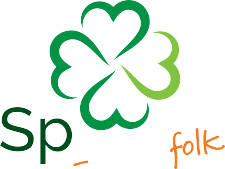 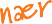 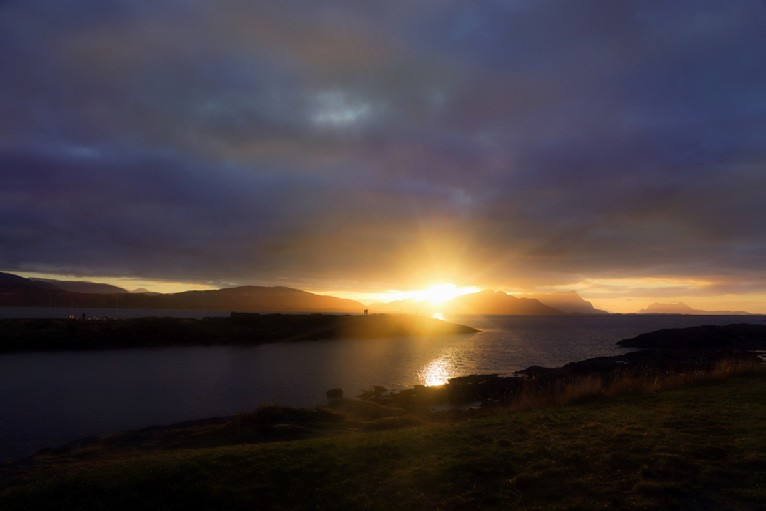 www.senterpartiet.no/kommunenamnKommunenamn SenterpartiNamn Namnesson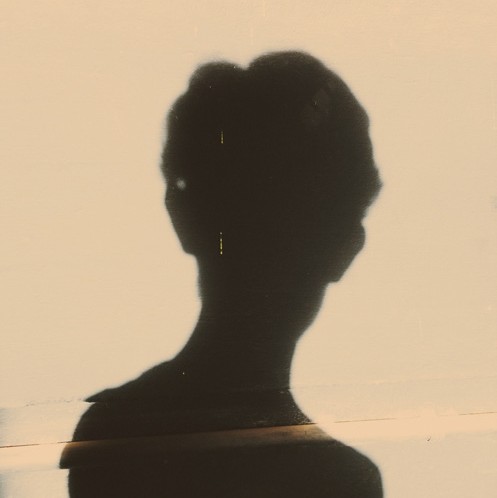 1) Namn NamnessonLitt tekst om alder, bustad, yrke, viktige kampsaker osb. kanskje?Litt tekst om alder, bustad, yrke, viktige kampsaker osb. kanskje?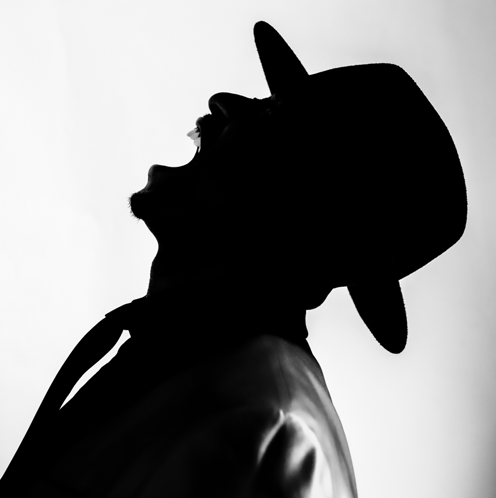 Namn Namnesson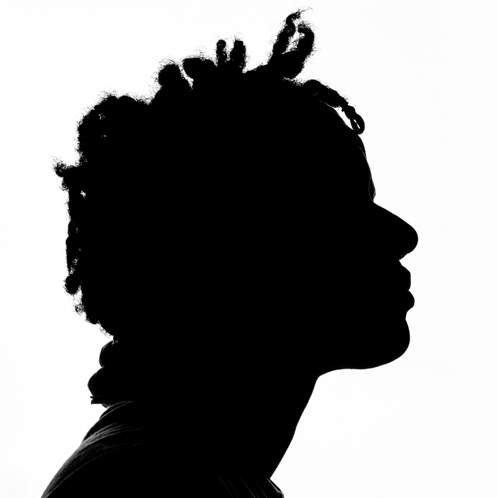 Litt tekst om alder, bustad, yrke, viktige kampsaker osb. kanskje?www.senterpartiet.no/kommunenamn